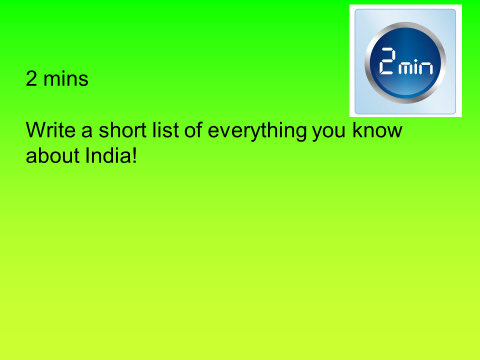 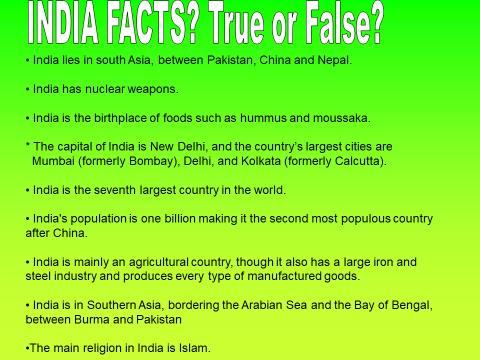 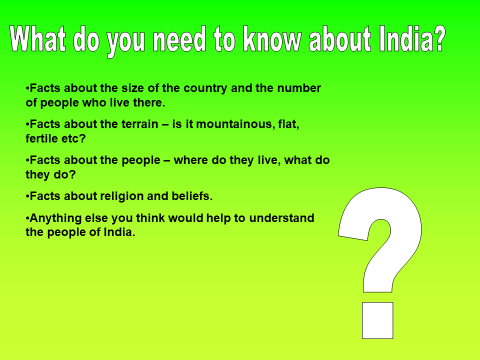 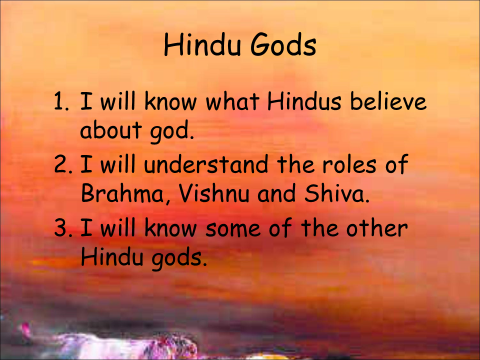 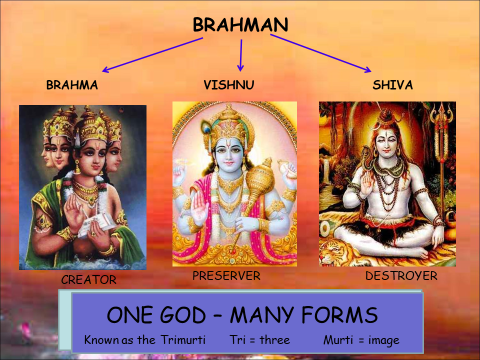 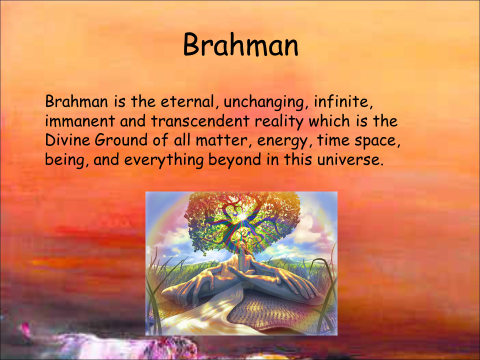 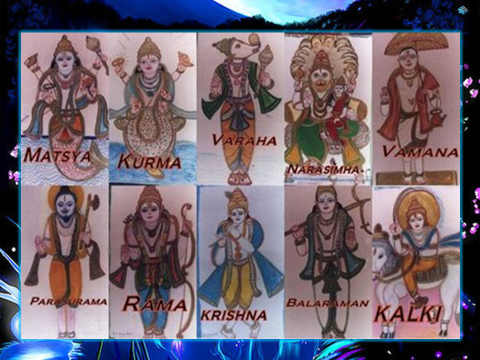 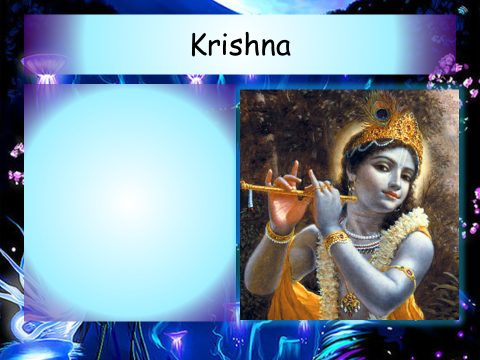 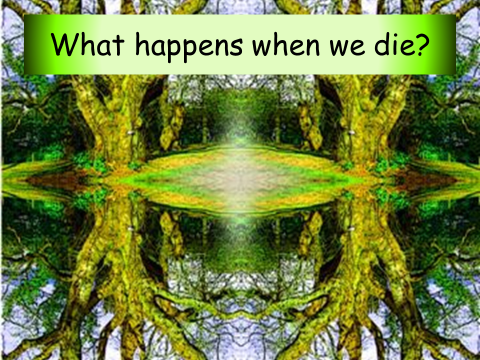 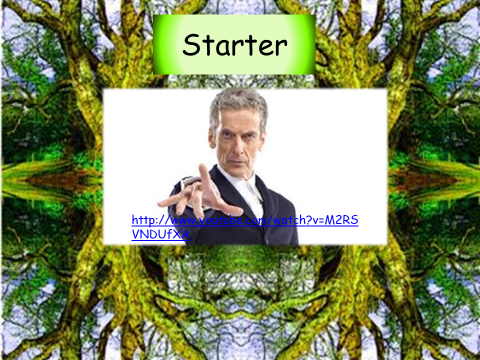 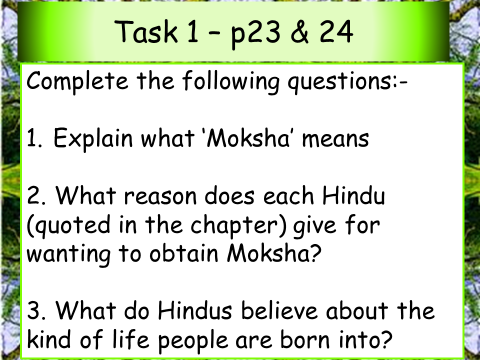 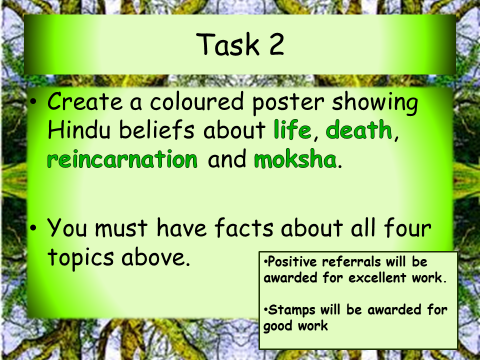 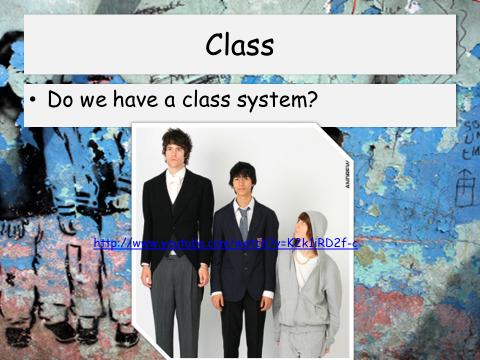 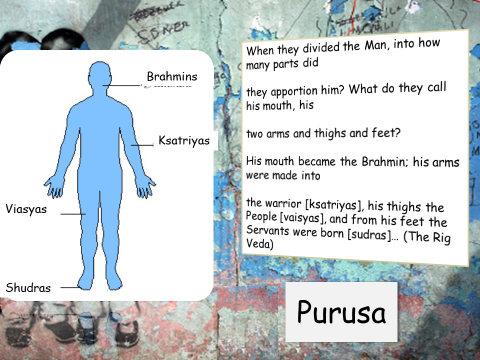 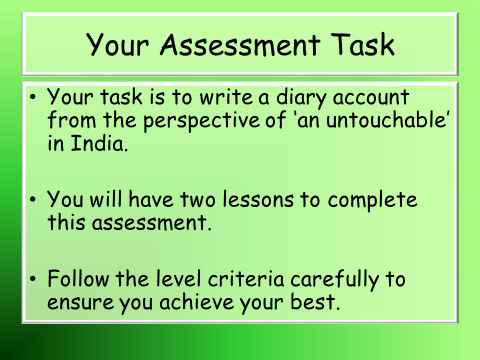 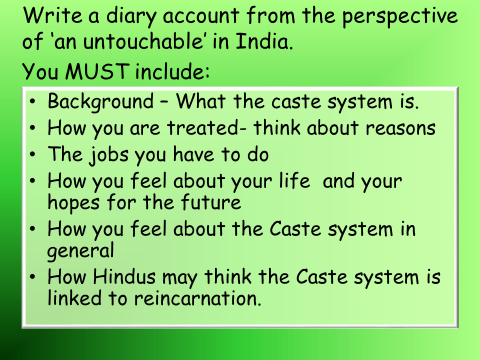 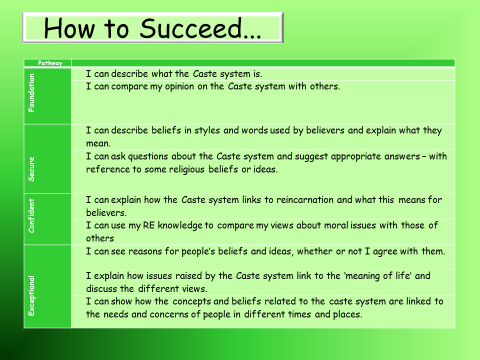 Who is your favourite super hero? Why?CASTEDESCRIPTION